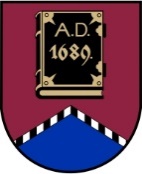 LATVIJAS REPUBLIKAALŪKSNES NOVADA PAŠVALDĪBANodokļu maksātāja reģistrācijas kods 90000018622DĀRZA IELĀ 11, ALŪKSNĒ,  ALŪKSNES NOVADĀ, LV – 4301, TĀLRUNIS 64381496,  64381150, E-PASTS: dome@aluksne.lvA/S „SEB banka”, KODS: UNLALV2X, KONTS Nr.LV58UNLA0025004130335SAISTOŠIE NOTEIKUMI Alūksnē2019. gada 31. janvārī							            Nr. 1/2019APSTIPRINĀTIar Alūksnes novada domes31.01.2019. lēmumu Nr. 13	          (protokols Nr. 1, 15. punkts)Grozījumi Alūksnes novada domes 2013. gada 25. jūlija saistošajos noteikumos Nr. 18/2013 „Alūksnes novada pašvaldības nolikums”Izdoti saskaņā ar likuma „Par pašvaldībām”21. panta pirmās daļas 1. punktu un 24. pantuIzdarīt Alūksnes novada domes 2013. gada 25. jūlija saistošajos noteikumos Nr. 18/2013 „Alūksnes novada pašvaldības nolikums” šādus grozījumus:Aizstāt visā tekstā vārdus “Alūksnes novada Sociālais dienests” ar vārdiem “Alūksnes novada Sociālo lietu pārvalde”.9. punktā:papildināt 9.5.1 punktu ar vārdiem “gadījumos, kad nav nepieciešams koleģiālas institūcijas (domes) lēmums”;Svītrot 18.5. apakšpunktā vārdus “ar struktūrvienību Tūrisma informācijas centrs”.22.punktā:svītrot 22.22., 22.24., 22.30. un 22.39. apakšpunktu;izteikt 22.41. apakšpunktu šādā redakcijā:“22.41. Alūksnes Kultūras centrs”;svītrot 22.47. un 22.50. apakšpunktu;papildināt ar 22.53.1 un 22.53.2 apakšpunktu šādā redakcijā:“22.53.1 Alūksnes novada Sociālo lietu pārvalde, kuras sastāvā ir šādas struktūrvienības:22.53.11. Sociālās palīdzības un sociālo pakalpojumu nodaļa;22.53.12. Birojs “Aprūpe mājās”;22.53.13. Dienas aprūpes centrs “Saules stars’;22.53.14. Alūksnes novada Naktspatversme;22.53.15. Sociālā māja;22.53.16. Sociālās aprūpes centrs “Alūksne”;22.53.17. Sociālās aprūpes centrs “Pīlādži”;22.53.2 Alūksnes Tūrisma informācijas centrs.”Papildināt ar 23.1 punktu šādā redakcijā:“23.1 Iestādes vadītājs:23.11. atbild par iestādes kompetencē nodoto uzdevumu realizēšanu;23.12. atbild par efektīvu, lietderīgu un racionālu pašvaldības budžeta līdzekļu izlietojumu atbilstoši tāmēs plānotajam, nodrošinot attiecīgo pašvaldības funkciju izpildi;23.13. atbild par iestādes darbības nodrošināšanai nodotā pašvaldības nekustamā īpašuma un kustamās mantas pārvaldīšanu; 23.14. pagasta pārvaldes vadītājs (attiecīgajā pagasta teritoriālajā vienībā) un izpilddirektors (Alūksnes pilsētā) atbild arī par pašvaldībai piekrītoša un piederoša nekustamā īpašuma un kustamās mantas, kas nav nodota citai pašvaldības iestādei, pārvaldīšanu; 23.15. izvērtējot, vai īpašums nav nepieciešams pašvaldības funkciju veikšanai, organizē pašvaldības nekustamā īpašuma un kustamās mantas atsavināšanas vai iznomāšanas procesu;23.16. pašvaldības vārdā realizē būvniecības ierosinātāja funkciju iestādei lietošanā nodotajos nekustamajos īpašumos, paraksta un iesniedz institūcijā, kura veic būvvaldes funkcijas, būvniecības ieceres dokumentāciju;23.17. izdod pilnvaras;23.18. lemj par ziedojumu pieņemšanas lietderību.”Svītrot 24.1.4. apakšpunktu.Izteikt 45.1.apakšpunktu šādā redakcijā:“45.1. vienlaikus ar pašvaldības budžeta pieņemšanu un saskaņā ar attīstības plānošanas dokumentiem, nosaka budžeta gada pašvaldības līdzekļu sadalījuma prioritātes.”Aizstāt 75.punktā vārdu “ceturtajā” ar vārdu “pēdējā”.Papildināt ar 112.2 punktu šādā redakcijā:“112.2 Pārējos gadījumos un ja normatīvajos aktos nav noteikta institūcija (amatpersona), kas izdod administratīvos aktus, administratīvos aktus izdod iestādes vadītājs vai tā pilnvarota iestādes amatpersona.”Izteikt 125.punktu jaunā redakcijā:“125. Līgumus par pašvaldības kustamā un nekustamā īpašuma lietošanu slēdz iestādes vadītājs. Pagasta pārvaldes vadītājs (attiecīgajā pagasta teritoriālajā vienībā) un izpilddirektors (Alūksnes pilsētā) slēdz arī līgumus par pašvaldībai piekrītoša un piederoša nekustamā un kustamā īpašuma, kas nav nodots citai pašvaldības iestādei, lietošanu.”Aizstāt 127.punktā vārdus “Sociālās aprūpes centrs “Alūksne”” ar vārdiem “Alūksnes novada Sociālo lietu pārvalde”.Izteikt 139.punktu šādā redakcijā:“139. Publiski pieejamo informāciju par noslēgtajiem līgumiem pēc pieprasījuma sagatavo administrācijas Kanceleja vai attiecīgā pašvaldības iestāde, norādot līguma slēdzējus, darījuma priekšmetu un līgumcenu. Normatīvajos aktos noteiktajos gadījumos publiski pieejamā informācija par noslēgtajiem līgumiem tiek publicēta pašvaldības tīmekļa vietnē www.aluksne.lv.”Aizstāt 158.punktā skaitļus un vārdus “EUR 7000,00 (septiņi tūkstoši euro)” ar skaitļiem un vārdiem “EUR 10 000,00 (desmit tūkstoši euro)”.Domes priekšsēdētājs 							       A.DUKULISAlūksnes novada domes saistošo noteikumu„Grozījumi Alūksnes novada domes 2013. gada 25. jūlija saistošajos noteikumos Nr. 18/2013 „Alūksnes novada pašvaldības nolikums””paskaidrojuma rakstsDomes priekšsēdētājs							A.DUKULIS raksta sadaļasNorādāmā informācija1. Projekta nepieciešamības pamatojumsSaistošo noteikumu projekts „Grozījumi Alūksnes novada domes 2013. gada 25. jūlija saistošajos noteikumos Nr.18/2013 „Alūksnes novada pašvaldības nolikums””, turpmāk – saistošie noteikumi, ir sagatavots, lai precizētu pašvaldības darba organizācijas kārtību.2. Īss projekta satura izklāstsSaistošo noteikumu grozījumi izstrādāti, pamatojoties uz likuma „Par pašvaldībām” 21. panta pirmās daļas 1. punktu, 24. pantu.Ar saistošajiem noteikumiem precizēta iestāžu vadītāju kompetence.Ar saistošajiem noteikumiem izslēgtas likvidētās institūcijas un precizēti atsevišķu institūciju nosaukumi un pienākumi.3. Informācija par plānoto projekta ietekmi uz pašvaldības budžetuSaistošo noteikumu grozījumi nepiedāvā izmaiņas attiecībā uz pašvaldības budžetu. Saistošo noteikumu izpilde tiks nodrošināta esošo institūciju ietvaros.4. Informācija par plānoto projekta ietekmi uz uzņēmējdarbības vidi pašvaldības teritorijāProjekts šo jomu neskar.5. Informācija par administratīvajām procedūrāmNav.6. Informācija par konsultācijām ar privātpersonāmKonsultācijas nav notikušas. 7. Cita informācijaNav.